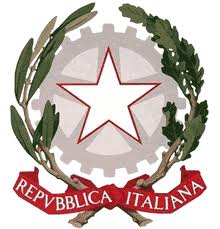 MINISTERO DELLA CULTURABIBLIOTECA NAZIONALE UNIVERSITARIA DI TORINOMODULO GARANZIA PRESTITO DIRETTO PER UTENTE MINOREIl/la sottoscritto/a  ___________________________________________________________iscritto/a presso questa Biblioteca DICHIARAdi rendersi garante per la diligente conservazione dei libri e puntuale restituzione che il proprio figlio/a______________________________________________________________________riceverà in prestito da oggi fino al compimento della maggiore etàdi conoscere le disposizioni sul prestito contenute nel Regolamento delle Biblioteche Pubbliche Statali, D.P.R. 5 luglio 1995, n. 417, e nel Regolamento interno della Biblioteca                                                              firma ___________________________________Data _________________                 